GTM Information:Please join my meeting from your computer, tablet or smartphone. 
https://global.gotomeeting.com/join/498215789 
ENDS: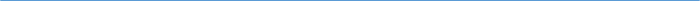 Barton Core Priorities/Strategic Plan Goals AGENDA/MINUTESAGENDA/MINUTESTeam NameOutcomes Assessment CommitteeDate12/04/2017Time3:00 – 4:00 pm.LocationS-139/GoToMeeting (Access Code: 498-215-789 ) FacilitatorFacilitatorJo HarringtonJo HarringtonJo HarringtonJo HarringtonJo HarringtonRecorderSarah Riegel Sarah Riegel Sarah Riegel Sarah Riegel Team membersTeam membersTeam membersTeam membersTeam membersTeam membersTeam membersTeam membersTeam membersTeam membersPresent  XAbsent   OPresent  XAbsent   OxRandy ThodeRandy ThodexAnge SullivanxSteven LuethSteven LuethSteven LuethxxElaine SimmonsoKathy BoegerKathy BoegerxAshley AndersonoClaudia MatherClaudia MatherClaudia MatherxxBrian HowexLeanne MillerLeanne MilleroBrenda SieboldxJo HarringtonJo HarringtonJo HarringtonGuestsGuestsGuestsGuestsGuestsGuestsGuestsGuestsGuestsGuestsGuestsGuestsTopics/NotesTopics/NotesTopics/NotesTopics/NotesTopics/NotesTopics/NotesTopics/NotesTopics/NotesTopics/NotesTopics/NotesTopics/NotesReporterClassroom Assessment – 2017 Annual ReportClassroom assessment data for 201701 - 201703 have been compiledIncreased participation from last year due to reminder emails and ease of the new formThe data is all faculty – it was suggested to separate out adjuncts for a clearer pictureSubmitted documentation of adjustments/changes/improvements have been editedFewer edits than years past, quality has improvedThe report needs formal approval – APPROVED The report will be uploaded to the external (assessment) webpage – Jo will send the document to Sarah to post to the webClassroom Assessment – 2017 Annual ReportClassroom assessment data for 201701 - 201703 have been compiledIncreased participation from last year due to reminder emails and ease of the new formThe data is all faculty – it was suggested to separate out adjuncts for a clearer pictureSubmitted documentation of adjustments/changes/improvements have been editedFewer edits than years past, quality has improvedThe report needs formal approval – APPROVED The report will be uploaded to the external (assessment) webpage – Jo will send the document to Sarah to post to the webClassroom Assessment – 2017 Annual ReportClassroom assessment data for 201701 - 201703 have been compiledIncreased participation from last year due to reminder emails and ease of the new formThe data is all faculty – it was suggested to separate out adjuncts for a clearer pictureSubmitted documentation of adjustments/changes/improvements have been editedFewer edits than years past, quality has improvedThe report needs formal approval – APPROVED The report will be uploaded to the external (assessment) webpage – Jo will send the document to Sarah to post to the webClassroom Assessment – 2017 Annual ReportClassroom assessment data for 201701 - 201703 have been compiledIncreased participation from last year due to reminder emails and ease of the new formThe data is all faculty – it was suggested to separate out adjuncts for a clearer pictureSubmitted documentation of adjustments/changes/improvements have been editedFewer edits than years past, quality has improvedThe report needs formal approval – APPROVED The report will be uploaded to the external (assessment) webpage – Jo will send the document to Sarah to post to the webClassroom Assessment – 2017 Annual ReportClassroom assessment data for 201701 - 201703 have been compiledIncreased participation from last year due to reminder emails and ease of the new formThe data is all faculty – it was suggested to separate out adjuncts for a clearer pictureSubmitted documentation of adjustments/changes/improvements have been editedFewer edits than years past, quality has improvedThe report needs formal approval – APPROVED The report will be uploaded to the external (assessment) webpage – Jo will send the document to Sarah to post to the webClassroom Assessment – 2017 Annual ReportClassroom assessment data for 201701 - 201703 have been compiledIncreased participation from last year due to reminder emails and ease of the new formThe data is all faculty – it was suggested to separate out adjuncts for a clearer pictureSubmitted documentation of adjustments/changes/improvements have been editedFewer edits than years past, quality has improvedThe report needs formal approval – APPROVED The report will be uploaded to the external (assessment) webpage – Jo will send the document to Sarah to post to the webClassroom Assessment – 2017 Annual ReportClassroom assessment data for 201701 - 201703 have been compiledIncreased participation from last year due to reminder emails and ease of the new formThe data is all faculty – it was suggested to separate out adjuncts for a clearer pictureSubmitted documentation of adjustments/changes/improvements have been editedFewer edits than years past, quality has improvedThe report needs formal approval – APPROVED The report will be uploaded to the external (assessment) webpage – Jo will send the document to Sarah to post to the webClassroom Assessment – 2017 Annual ReportClassroom assessment data for 201701 - 201703 have been compiledIncreased participation from last year due to reminder emails and ease of the new formThe data is all faculty – it was suggested to separate out adjuncts for a clearer pictureSubmitted documentation of adjustments/changes/improvements have been editedFewer edits than years past, quality has improvedThe report needs formal approval – APPROVED The report will be uploaded to the external (assessment) webpage – Jo will send the document to Sarah to post to the webClassroom Assessment – 2017 Annual ReportClassroom assessment data for 201701 - 201703 have been compiledIncreased participation from last year due to reminder emails and ease of the new formThe data is all faculty – it was suggested to separate out adjuncts for a clearer pictureSubmitted documentation of adjustments/changes/improvements have been editedFewer edits than years past, quality has improvedThe report needs formal approval – APPROVED The report will be uploaded to the external (assessment) webpage – Jo will send the document to Sarah to post to the webClassroom Assessment – 2017 Annual ReportClassroom assessment data for 201701 - 201703 have been compiledIncreased participation from last year due to reminder emails and ease of the new formThe data is all faculty – it was suggested to separate out adjuncts for a clearer pictureSubmitted documentation of adjustments/changes/improvements have been editedFewer edits than years past, quality has improvedThe report needs formal approval – APPROVED The report will be uploaded to the external (assessment) webpage – Jo will send the document to Sarah to post to the webClassroom Assessment – 2017 Annual ReportClassroom assessment data for 201701 - 201703 have been compiledIncreased participation from last year due to reminder emails and ease of the new formThe data is all faculty – it was suggested to separate out adjuncts for a clearer pictureSubmitted documentation of adjustments/changes/improvements have been editedFewer edits than years past, quality has improvedThe report needs formal approval – APPROVED The report will be uploaded to the external (assessment) webpage – Jo will send the document to Sarah to post to the webAngeStrategic PlanningClassroom Assessment Subcommittee will be chaired by Ange SullivanBackground: We will begin an Assessment Academy in the fall.  This will be for new faculty to get them familiar with assessment.  Once they complete the Assessment Academy they will join the Classroom Assessment Subcommittee.  The goal is to have an AA graduate take over as chair.  An email will be sent requesting volunteers to serve on the committeeThe committee will meet early SP 2018A charter needs to be developed (OAC’s needs updated too)Strategic PlanningClassroom Assessment Subcommittee will be chaired by Ange SullivanBackground: We will begin an Assessment Academy in the fall.  This will be for new faculty to get them familiar with assessment.  Once they complete the Assessment Academy they will join the Classroom Assessment Subcommittee.  The goal is to have an AA graduate take over as chair.  An email will be sent requesting volunteers to serve on the committeeThe committee will meet early SP 2018A charter needs to be developed (OAC’s needs updated too)Strategic PlanningClassroom Assessment Subcommittee will be chaired by Ange SullivanBackground: We will begin an Assessment Academy in the fall.  This will be for new faculty to get them familiar with assessment.  Once they complete the Assessment Academy they will join the Classroom Assessment Subcommittee.  The goal is to have an AA graduate take over as chair.  An email will be sent requesting volunteers to serve on the committeeThe committee will meet early SP 2018A charter needs to be developed (OAC’s needs updated too)Strategic PlanningClassroom Assessment Subcommittee will be chaired by Ange SullivanBackground: We will begin an Assessment Academy in the fall.  This will be for new faculty to get them familiar with assessment.  Once they complete the Assessment Academy they will join the Classroom Assessment Subcommittee.  The goal is to have an AA graduate take over as chair.  An email will be sent requesting volunteers to serve on the committeeThe committee will meet early SP 2018A charter needs to be developed (OAC’s needs updated too)Strategic PlanningClassroom Assessment Subcommittee will be chaired by Ange SullivanBackground: We will begin an Assessment Academy in the fall.  This will be for new faculty to get them familiar with assessment.  Once they complete the Assessment Academy they will join the Classroom Assessment Subcommittee.  The goal is to have an AA graduate take over as chair.  An email will be sent requesting volunteers to serve on the committeeThe committee will meet early SP 2018A charter needs to be developed (OAC’s needs updated too)Strategic PlanningClassroom Assessment Subcommittee will be chaired by Ange SullivanBackground: We will begin an Assessment Academy in the fall.  This will be for new faculty to get them familiar with assessment.  Once they complete the Assessment Academy they will join the Classroom Assessment Subcommittee.  The goal is to have an AA graduate take over as chair.  An email will be sent requesting volunteers to serve on the committeeThe committee will meet early SP 2018A charter needs to be developed (OAC’s needs updated too)Strategic PlanningClassroom Assessment Subcommittee will be chaired by Ange SullivanBackground: We will begin an Assessment Academy in the fall.  This will be for new faculty to get them familiar with assessment.  Once they complete the Assessment Academy they will join the Classroom Assessment Subcommittee.  The goal is to have an AA graduate take over as chair.  An email will be sent requesting volunteers to serve on the committeeThe committee will meet early SP 2018A charter needs to be developed (OAC’s needs updated too)Strategic PlanningClassroom Assessment Subcommittee will be chaired by Ange SullivanBackground: We will begin an Assessment Academy in the fall.  This will be for new faculty to get them familiar with assessment.  Once they complete the Assessment Academy they will join the Classroom Assessment Subcommittee.  The goal is to have an AA graduate take over as chair.  An email will be sent requesting volunteers to serve on the committeeThe committee will meet early SP 2018A charter needs to be developed (OAC’s needs updated too)Strategic PlanningClassroom Assessment Subcommittee will be chaired by Ange SullivanBackground: We will begin an Assessment Academy in the fall.  This will be for new faculty to get them familiar with assessment.  Once they complete the Assessment Academy they will join the Classroom Assessment Subcommittee.  The goal is to have an AA graduate take over as chair.  An email will be sent requesting volunteers to serve on the committeeThe committee will meet early SP 2018A charter needs to be developed (OAC’s needs updated too)Strategic PlanningClassroom Assessment Subcommittee will be chaired by Ange SullivanBackground: We will begin an Assessment Academy in the fall.  This will be for new faculty to get them familiar with assessment.  Once they complete the Assessment Academy they will join the Classroom Assessment Subcommittee.  The goal is to have an AA graduate take over as chair.  An email will be sent requesting volunteers to serve on the committeeThe committee will meet early SP 2018A charter needs to be developed (OAC’s needs updated too)Strategic PlanningClassroom Assessment Subcommittee will be chaired by Ange SullivanBackground: We will begin an Assessment Academy in the fall.  This will be for new faculty to get them familiar with assessment.  Once they complete the Assessment Academy they will join the Classroom Assessment Subcommittee.  The goal is to have an AA graduate take over as chair.  An email will be sent requesting volunteers to serve on the committeeThe committee will meet early SP 2018A charter needs to be developed (OAC’s needs updated too)JoOther ItemsJo will begin to report at Dean’s Council every other meetingBrian and Claudia will no longer attend OAC meetingsJo spoke on Assessment to Leadership Institute participants on Friday, Dec. 1.  He did an excellent job.  Elaine will provide him with feedback.Elaine received the report of new hires from HR to determine the first participants in the Assessment Academy.  She will work with her direct reports to determine who will attend.Consider expanding OAC membershipConsider an Assessment Newsletter sent out periodically to increase awarenessMore information forthcoming in 2018…new requirement that faculty do at least one CAT Schedule a meeting in early 2018 for the Dean’s group on program assessmentCommittee Listing – overall list of committee membership in instruction – this ensures everyone has an opportunity or no one is overloadedOther ItemsJo will begin to report at Dean’s Council every other meetingBrian and Claudia will no longer attend OAC meetingsJo spoke on Assessment to Leadership Institute participants on Friday, Dec. 1.  He did an excellent job.  Elaine will provide him with feedback.Elaine received the report of new hires from HR to determine the first participants in the Assessment Academy.  She will work with her direct reports to determine who will attend.Consider expanding OAC membershipConsider an Assessment Newsletter sent out periodically to increase awarenessMore information forthcoming in 2018…new requirement that faculty do at least one CAT Schedule a meeting in early 2018 for the Dean’s group on program assessmentCommittee Listing – overall list of committee membership in instruction – this ensures everyone has an opportunity or no one is overloadedOther ItemsJo will begin to report at Dean’s Council every other meetingBrian and Claudia will no longer attend OAC meetingsJo spoke on Assessment to Leadership Institute participants on Friday, Dec. 1.  He did an excellent job.  Elaine will provide him with feedback.Elaine received the report of new hires from HR to determine the first participants in the Assessment Academy.  She will work with her direct reports to determine who will attend.Consider expanding OAC membershipConsider an Assessment Newsletter sent out periodically to increase awarenessMore information forthcoming in 2018…new requirement that faculty do at least one CAT Schedule a meeting in early 2018 for the Dean’s group on program assessmentCommittee Listing – overall list of committee membership in instruction – this ensures everyone has an opportunity or no one is overloadedOther ItemsJo will begin to report at Dean’s Council every other meetingBrian and Claudia will no longer attend OAC meetingsJo spoke on Assessment to Leadership Institute participants on Friday, Dec. 1.  He did an excellent job.  Elaine will provide him with feedback.Elaine received the report of new hires from HR to determine the first participants in the Assessment Academy.  She will work with her direct reports to determine who will attend.Consider expanding OAC membershipConsider an Assessment Newsletter sent out periodically to increase awarenessMore information forthcoming in 2018…new requirement that faculty do at least one CAT Schedule a meeting in early 2018 for the Dean’s group on program assessmentCommittee Listing – overall list of committee membership in instruction – this ensures everyone has an opportunity or no one is overloadedOther ItemsJo will begin to report at Dean’s Council every other meetingBrian and Claudia will no longer attend OAC meetingsJo spoke on Assessment to Leadership Institute participants on Friday, Dec. 1.  He did an excellent job.  Elaine will provide him with feedback.Elaine received the report of new hires from HR to determine the first participants in the Assessment Academy.  She will work with her direct reports to determine who will attend.Consider expanding OAC membershipConsider an Assessment Newsletter sent out periodically to increase awarenessMore information forthcoming in 2018…new requirement that faculty do at least one CAT Schedule a meeting in early 2018 for the Dean’s group on program assessmentCommittee Listing – overall list of committee membership in instruction – this ensures everyone has an opportunity or no one is overloadedOther ItemsJo will begin to report at Dean’s Council every other meetingBrian and Claudia will no longer attend OAC meetingsJo spoke on Assessment to Leadership Institute participants on Friday, Dec. 1.  He did an excellent job.  Elaine will provide him with feedback.Elaine received the report of new hires from HR to determine the first participants in the Assessment Academy.  She will work with her direct reports to determine who will attend.Consider expanding OAC membershipConsider an Assessment Newsletter sent out periodically to increase awarenessMore information forthcoming in 2018…new requirement that faculty do at least one CAT Schedule a meeting in early 2018 for the Dean’s group on program assessmentCommittee Listing – overall list of committee membership in instruction – this ensures everyone has an opportunity or no one is overloadedOther ItemsJo will begin to report at Dean’s Council every other meetingBrian and Claudia will no longer attend OAC meetingsJo spoke on Assessment to Leadership Institute participants on Friday, Dec. 1.  He did an excellent job.  Elaine will provide him with feedback.Elaine received the report of new hires from HR to determine the first participants in the Assessment Academy.  She will work with her direct reports to determine who will attend.Consider expanding OAC membershipConsider an Assessment Newsletter sent out periodically to increase awarenessMore information forthcoming in 2018…new requirement that faculty do at least one CAT Schedule a meeting in early 2018 for the Dean’s group on program assessmentCommittee Listing – overall list of committee membership in instruction – this ensures everyone has an opportunity or no one is overloadedOther ItemsJo will begin to report at Dean’s Council every other meetingBrian and Claudia will no longer attend OAC meetingsJo spoke on Assessment to Leadership Institute participants on Friday, Dec. 1.  He did an excellent job.  Elaine will provide him with feedback.Elaine received the report of new hires from HR to determine the first participants in the Assessment Academy.  She will work with her direct reports to determine who will attend.Consider expanding OAC membershipConsider an Assessment Newsletter sent out periodically to increase awarenessMore information forthcoming in 2018…new requirement that faculty do at least one CAT Schedule a meeting in early 2018 for the Dean’s group on program assessmentCommittee Listing – overall list of committee membership in instruction – this ensures everyone has an opportunity or no one is overloadedOther ItemsJo will begin to report at Dean’s Council every other meetingBrian and Claudia will no longer attend OAC meetingsJo spoke on Assessment to Leadership Institute participants on Friday, Dec. 1.  He did an excellent job.  Elaine will provide him with feedback.Elaine received the report of new hires from HR to determine the first participants in the Assessment Academy.  She will work with her direct reports to determine who will attend.Consider expanding OAC membershipConsider an Assessment Newsletter sent out periodically to increase awarenessMore information forthcoming in 2018…new requirement that faculty do at least one CAT Schedule a meeting in early 2018 for the Dean’s group on program assessmentCommittee Listing – overall list of committee membership in instruction – this ensures everyone has an opportunity or no one is overloadedOther ItemsJo will begin to report at Dean’s Council every other meetingBrian and Claudia will no longer attend OAC meetingsJo spoke on Assessment to Leadership Institute participants on Friday, Dec. 1.  He did an excellent job.  Elaine will provide him with feedback.Elaine received the report of new hires from HR to determine the first participants in the Assessment Academy.  She will work with her direct reports to determine who will attend.Consider expanding OAC membershipConsider an Assessment Newsletter sent out periodically to increase awarenessMore information forthcoming in 2018…new requirement that faculty do at least one CAT Schedule a meeting in early 2018 for the Dean’s group on program assessmentCommittee Listing – overall list of committee membership in instruction – this ensures everyone has an opportunity or no one is overloadedOther ItemsJo will begin to report at Dean’s Council every other meetingBrian and Claudia will no longer attend OAC meetingsJo spoke on Assessment to Leadership Institute participants on Friday, Dec. 1.  He did an excellent job.  Elaine will provide him with feedback.Elaine received the report of new hires from HR to determine the first participants in the Assessment Academy.  She will work with her direct reports to determine who will attend.Consider expanding OAC membershipConsider an Assessment Newsletter sent out periodically to increase awarenessMore information forthcoming in 2018…new requirement that faculty do at least one CAT Schedule a meeting in early 2018 for the Dean’s group on program assessmentCommittee Listing – overall list of committee membership in instruction – this ensures everyone has an opportunity or no one is overloadedElaineESSENTIAL SKILLS                             “BARTON EXPERIENCE”WORK PREPAREDNESS                    REGIONAL WORKFORCE NEEDS                       ACADEMIC ADVANCEMENT             SERVICE REGIONSPERSONAL ENRICHMENT                 STRATEGIC PLANNINGCONTINGENCY PLANNINGDrive Student Success Emphasize Institutional Effectiveness1. Improve Student Success and Completion6. Develop, enhance, and align business processes2. Enhance the Quality of Teaching and Learning7. Provide a welcoming and safe environmentCultivate Community Engagement Optimize Employee Experience 3. Cultivate and Strengthen Partnerships8. Support a diverse culture in which employees are engaged and productive4. Reinforce Public Recognition of Barton Community College5. Provide Cultural and Learning Experiences for the community